Напишите название конструктивных линий снятия                                                              1.   Напишите название конструктивных линий снятиямерок для построения чертежа поясного изделия.                                                                      мерок для построения чертежа поясного изделия.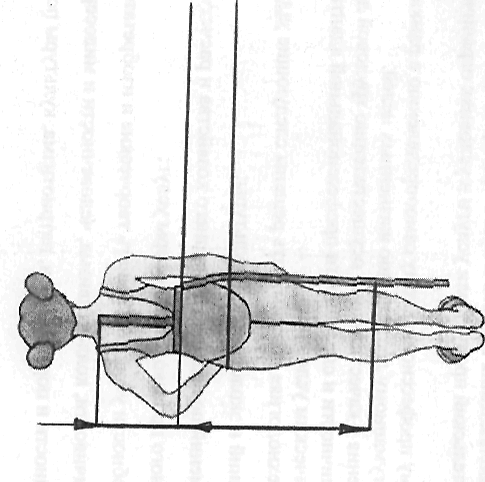 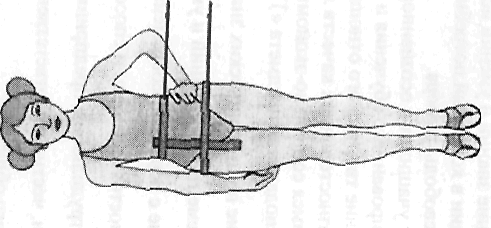 Укажите  в кружках обозначения мерок.                                                                                      2.  Укажите  в кружках обозначения мерок.       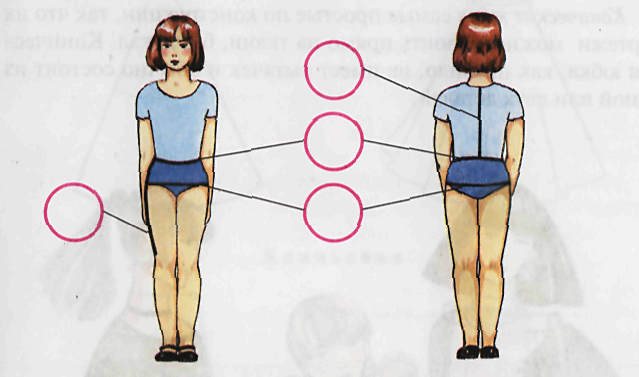 